Iscrizione a Estate Ragazzi anno 2021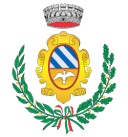 ( 2° 3° 4° 5° elementare – 1° 2° 3° media) IMPORTANTE: Il modulo va restituito in Comune. Occorre prenotare tutte le settimane a cui si intende aderire ENTRO E NON OLTRE il 31/05/2021 al fine di poter assumere adeguato numero di animatori. Il pagamento dovrà essere effettuato con bonifico del Comune iban :IT09S617046900000000301061 la settimana precedente l’inizio dell’iniziativa. Chi intende aumentare il numero delle settimane di frequenza quando l’Estate Ragazzi è già in corso dovrà versare un supplemento di Euro 5,00 per ogni settimana aggiunta.Costi : €.33,00 settimanale TUTTO IL GIORNO (dalle 08 alle 17,30).            €.27,00 settimanale MEZZA GIORNATA (dalle 08 alle 12 ).          Sconto di €.3,00 dal secondo figlio.            Euro 4,50 buono mensaOrari per i pagamenti della mensa in comune: mattino 8,30 – 12,30.   Recapiti telefonici: 0172-66131 Comune.Io sottoscritto/a __________________________________________________Genitore di _______________________________________________________nato il _________________ a ________________________________________residente a ___________in via _______________________________________che ha frequentato la classe __________________________________________n. telefono (per reperibilità in caso di necessità) ___________________________ISCRIVO mio/a figlio/a ad Estate Ragazzi anno 2021 nelle seguenti settimane:1a  settimana (dal 14/06/2021 al 18/06/2021)2°  settimana (dal 21/06/2021 al 25/06/2021)3a  settimana (dal 28/06/2021 al 02/07/2021)4°  settimana  (dal 05/07/2021 al 09/07/2021)5°  settimana  (dal 12/07/2021 al 16/07/2021)6°  settimana  (dal 19/07/2021 al 23/07/2021)7a  settimana  (dal 26/07/2021 al 30/07/2021)8°  settimana  (dal 02/08/2021 al 06/08/2021) 9ª  settimana  (dal 09/08/2021 al 12/08/2021)10^ settimana  (dal 16/08 2021 al 20/08/2021)   11^ settimana  (dal 23/08/2021 al 27/08/2021)  Con il seguente orario:Solo mattino dalle 09.00 alle 12.00Tutta la giornata dalle ore 09 alle ore 17,30Mattino e pomeriggio dalle 09.00 alle 12.00 e dalle 14.00 alle 17.30Mattino e pomeriggio con mensa dalle ore o9,00 alle ore 17,30Solo pomeriggio dalle 14.00 alle 17.30Pre estate dalle ore 07,30                                                                                                      Il genitore                                                                                                                                                   ________________________________________________